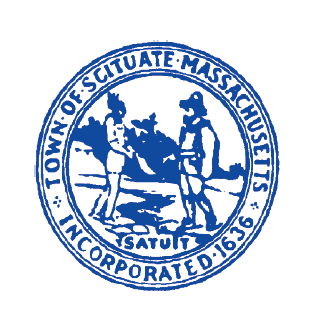 Scituate Board of Health MeetingScituate Town HallSelectman’s Hearing RoomMonday, September 8, 20147:00 PM7:00 PM		Open Meeting			Accept AgendaJW’s Burger Bar – Joan Wilson and Jim Burke to discuss a variance for the restaurant’s grease trap.Septic Hearing – 6 Studley Royal Road – Morse Engineering representing homeowner to request a property line setback variance.153 Country Way – Director’s update on housing issueNew Business:Old Business:		Well Regulations		Other:			Administrative, Invoice Approvals							Next Meeting:  	Monday, September, 22, 2014	Adjournment: